Faculty Chairs & Directors CouncilNovember 18, 2022    10:30 a.m. – 12:00 p.m.	Campus Center Ballroom (East)https://committees.kccd.edu/bc/committee/fcdcVPI Updates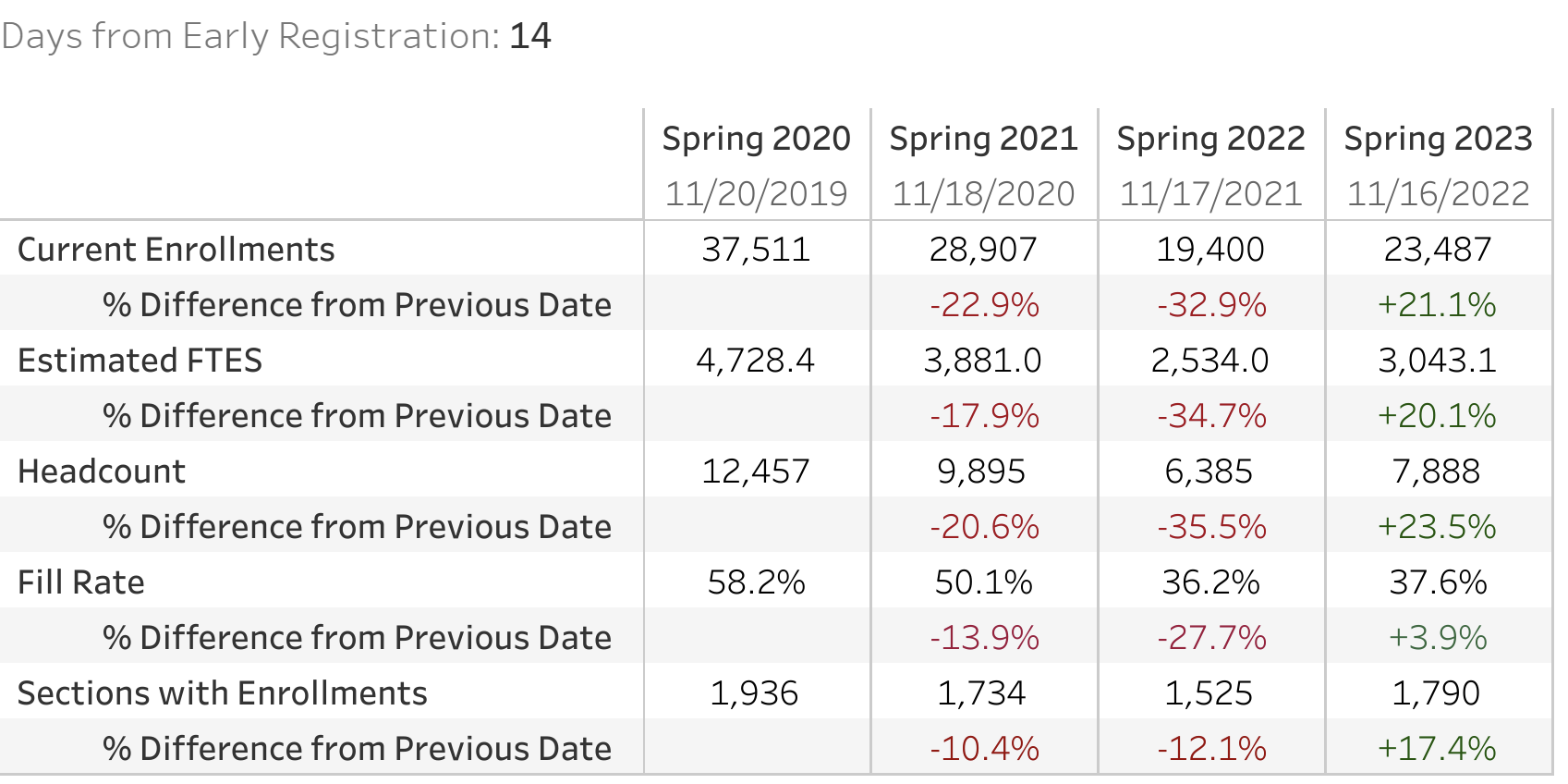 23-24 Faculty Voting ResultsSummer/Fall SchedulingCollege Council - Loken